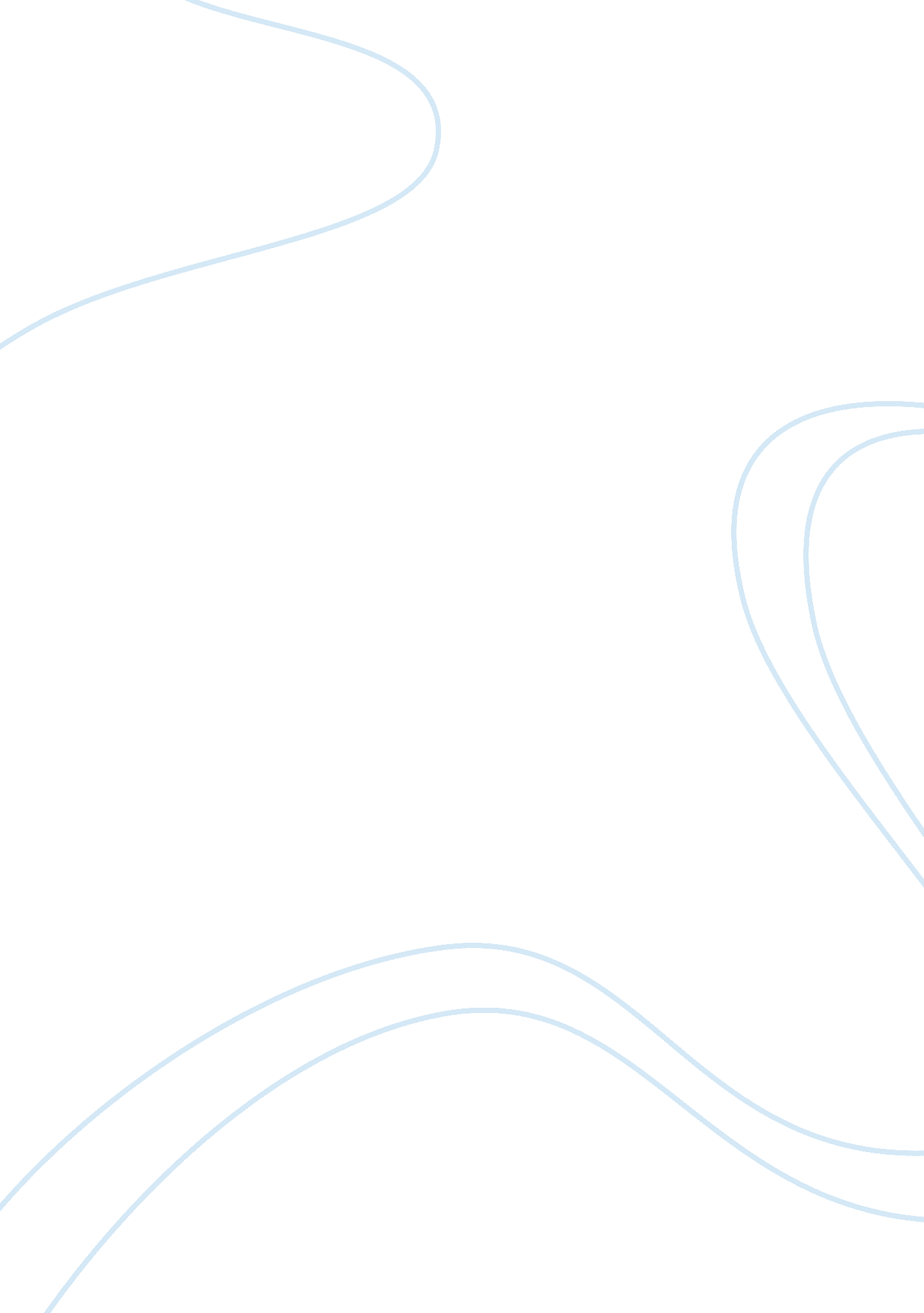 My elevator speech essayLiterature, Russian Literature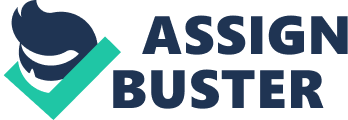 My Elevator Speech            My goal in life is to strive to be successful! Throughout my life, since beginning my educational journey at Vancouver Waldorf Elementary School and leading me to my current school, Argyle Secondary School, my goal continues in working toward becoming better, everyday.            My educational years have been important since I realize that school will be the most crucial part of reaching my goal, including giving me a place to learn, grow and help lead me to becoming a lawyer in the future.            Family, friends, religion, honesty, peace and integrity are important just as much as I believe that it is in giving back to society in my journey toward success.  I have volunteered my time in helping others as I value giving of yourself as it is something that helps the growth and learning process which is a high priority for me. Working as a cashier in Korea during my summer break was also an important learning experience that I feel is important in helping me to become more successful, as I learned more about the workforce.            I continue to enjoy many activities, such as quilting, dancing, gardening, skiing, snowboarding, painting, acting, piano, reading, writing, various sports and even cooking as look toward the future of growing toward becoming successful, academically, using my skills as I continue to work in improving and moving toward my ultimate goal. 